Муниципальное дошкольное образовательное учреждение детский сад        № 222 г. ЯрославляПлан-конспект занятия по ИЗО-деятельности                                                               на профессиональный конкурс «Мудрое слово»Конспект непосредственно образовательной деятельностис детьми подготовительной к школе группена тему «Русская матрёшка»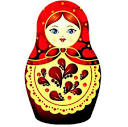 	Выполнила воспитатель МДОУ детского сада № 222Тонкова Наталья Александровна,I квалификационная категорияг. Ярославль 2015Конспект непосредственно образовательной деятельности с детьми подготовительной к школе группе на тему «Русская матрёшка»Приоритетная образовательная область: «художественно-эстетическое развитие» (техника «пластилинография»);Интегрируемые образовательные области: «художественно-эстетическое развитие», «познавательное развитие»;Приоритетный вид детской деятельности: продуктивная.Тип НОД: обобщающее с элементами нового знания.Предварительная работа:- Рассматривание с детьми изделий народного промысла, знакомство с разными видами росписи.- Рисование матрёшек и их роспись гуашевыми красками, дидактические игры по теме «Моя родина - Россия»,Материалы к образовательной деятельности с детьми:Демонстрационный материал:презентация на тему «История русской матрёшки, образцы работы;Раздаточный материал:клеёнки, пластилин, стеки, кофейные зёрна, горох, пайетки, шаблоны матрёшек из цветного картона (по количеству детей).Методические приёмы: - Словесный: загадка, художественное слово, вопросы к детям.- Наглядный: просмотр презентации, рассматривание образцов, выставка работ.- Практический: выполнение работы детьми.Цель: знакомство детей с разными видами матрешек в условиях совместной продуктивной деятельности.Задачи образовательной деятельности:Образовательные:1.Познакомить детей с историей возникновения матрёшки; обобщить и обогатить имеющиеся знания о матрешке как игрушке.2.Закрепить умение применять знания по декоративному творчеству при создании образа в лепке по указанной теме с использованием нетрадиционных материалов в технике «пластилинография».Развивающие:3. Развивать творческие способности и воображение детей в изобразительной деятельности; создавать условия для развития фантазии на основе использования нетрадиционных (оригинальных) материалов в продуктивной деятельности4. Развивать мелкую моторику рук, координацию движений.Воспитательные:Воспитывать у детей патриотические чувства к своему краю и народному промыслу.Воспитывать  интерес к истории своей страны и декоративно-прикладному творчеству.Ход образовательной деятельности с детьми:Вводная часть (мотивационный компонент)Воспитатель (в роли сказительницы): Здравствуйте, ребята! Здравствуйте, гости дорогие! Хочу Вас пригласить сегодня в увлекательное путешествие, в старину. Проходите, присаживайтесь! «На берегу реки Волга в славном городе Ярославле стоит замечательный детский сад «Веснянка», а в садике этом есть группа «Одуванчик» и живут в ней удивительные девчонки и мальчишки. Многое они умеют в свои шесть лет: и лепить, и конструировать, и рисовать, и даже читать и считать, но больше всего они любят играть.Ребята, у всех вас есть свои любимые игрушки, а в старину люди играли совершенно другими игрушками. Об одной из них я загадаю загадку:Алый шёлковый платочек,                                                                                                 Яркий сарафан в цветочек,                                                                                       Упирается рука в деревянные бока.                                                                                         А внутри секреты есть может пять, а может шесть…                               Разрумянилась немножко наша русская …. (матрёшка)(педагог демонстрирует детям игрушку).Правильно, это матрёшка. ОсновнаяСоздание условий и ситуации в получении новых представлений (опора на имеющийся опыт)Ребята, посмотрите внимательно, какая она? Обратите внимание на ее внешний вид, образ.Дети:  (деревянная, яркая, красочная, расписана красками, в яркой одежде и пр.)Воспитатель:  Верно, румяная, весёлая и красивая, а что вы про неё знаете?Дети: Матрёшек делают из дерева, их можно вкладывать – маленькую в большую (педагог инициирует детей на ответы, опираясь на их опыт, наблюдения, имеющиеся представления).Воспитатель: А как на Руси появилась матрёшка? (ответы и предположения детей). А хотите узнать легенду появления матрёшки на Руси? (дети соглашаются).Существует такая легенда:«Примерно 120 лет назад один богатый купец отправился со своим товаром к дальним берегам и привёз из Японии фигурку мудреца – Фукурума, лысоватого старичка с вытянутой головой от многочасовых раздумий. Внутри этой фигурки были фигурки поменьше.(слайд 1)«Однажды к купцу приехали гости, и хозяйка показала всем забавную фигурку.  Игрушка очень понравилась, и задумали русские мастера сделать  свою игрушку.  Первыми авторами матрёшки был токарь Василий Звёздочкин и художник Сергей Малютин. На Руси тогда было очень распространено имя Матрёна, Матрёша, вот так и появилась наша русская матрёшка в цветастом платочке и в русском сарафане. Первая матрёшка состояла из восьми кукол: от самой большой девушки  до самого маленького – завёрнутого в пелёнки младенца.(слайд 2)Такое количество кукол говорит о том, что семьи были большие и дружные. Первая самая большая матрёшка в руках держит петуха, матрёшки поменьше изображены с серпом, с чугунком и т.д, это символизирует трудолюбие наших русских девушек.Интересно, что и после появления первой матрёшки в разных районах России художники начали расписывать матрёшек по своему, так им понравилась кукла Матрёна! И все они делали по-разному!Матрёшки из Сергиева Посада или Загорские матрёшки.(слайд 3)Отличительной чертой этих матрёшек является стремление отобразить современную жизнь.Я из Сергиева Посада. Встрече с вами очень рада.
Мне художниками дан яркий русский сарафан.
Я имею с давних пор на переднике узор.
Знаменит платочек мой разноцветною каймой.Матрёшки из Полховского Майдана  (слайд 4).А я, подружки, из Майдана.
Могу я стать звездой экрана.
Украшен мой наряд цветами
С сияющими лепестками
И ягодами разными,
Спелыми и красными.Посмотрите внимательно на этих матрешек. Что в них особенного? Обратите внимание на цветы, роспись, краски.Воспитатель: Верно, роспись полховских матрёшек строится на сочетании малиново-красного, зелёного и чёрного цветов по предварительно нанесённому тушью контуру.Матрёшка Семёновская  (слайд 5).Я из тихого зеленого городка Семёнова.
Я в гости к вам пришла.
Букет цветов садовых розовых, бардовых
В подарок принесла.Воспитатель: А в чём отличительные черты Семёновской матрёшки? Чем она отличается от других матрешек?Возможные ответы детей.Правильно, основой композиции семёновской матрёшки считается фартук, на котором изображён пышный букет цветов.  Какие основные цвета используют художники для росписи семёновской матрёшки?Дети: синий, жёлтый  и красный.Авторская матрёшка.В настоящее время фантазии современных художников нет границ, посмотрите как совершенно по- разному можно расписать матрёшек. (слайд 6).Вот сколько нового мы узнали про матрешку!Практическая часть (продуктивная деятельность)Ребята, а вы бы хотели сами  расписать матрёшку?Дети: Да.Воспитатель: А чем её можно расписать?Дети: красками, фломастерами, карандашами, пластилином. Воспитатель: Я предлагаю отправиться в мастерскую, но чтобы работа у нас спорилась, давайте немного разомнёмся.Физкультминутка.Хлопают в ладошкиВесёлые матрёшки.На ножках сапожки,Топают матрёшки.Влево, вправо наклонись,Всем знакомым поклонись,Девчонки озорные,Матрёшки расписные. (все движения выполняются по тексту).Вот мы и готовы, занимайте места в мастерской (дети проходят к столам, на которых лежат заготовки матрёшек из картона, пластилин, горох, кофейные зёрна, пайетки).Ребята, а что надо сделать, чтобы ваши матрёшки стали красивыми и нарядными?Дети: Украсить цветами, ягодками, листочками их сарафаны и платочки.Педагог вместе с детьми по необходимости вспоминает приёмы лепки, предлагает детям несколько вариантов украшений. Дети приступают к работе, в процессе работы педагог корректирует действия детей, вносит дополнения.  (слайд 7 ).В процессе лепки проводится пальчиковая гимнастика.Долго – долго мы лепили (пальцы сжаты «в замок», вращение),Наши пальцы утомили (встряхивание кистями рук),Пусть немного отдохнут (поглаживание рук),И опять лепить начнут,Дружно руки разведёмИ опять лепить начнём.IV. Заключительная часть (обобщение, подведение итогов, рефлексия) Вот и готовы наши матрёшки, какие красивые и нарядные они получились, давайте поставим их в хоровод (слайд 8). Воспитатель: Ребята, что нового мы сегодня узнали о матрешках? Какие матрешки вам запомнились? Дети рассматривают работы других детей, демонстрируют свою матрёшку, рассказывают о ней. (слайд 9).Занятие заканчивается выставкой готовых матрёшек.Список используемой литературы:Вохринцева С. Учимся рисовать. Рабочая тетрадь «Полх – Майданская роспись № 1,№ 2». Издательство «Страна Фантазий», 2008Грибовская А.А. «Обучение дошкольников декоративному рисованию, лепке, аппликации». Конспекты занятий.-М.: «Издательство Скрипторий 2003», 2008Лыкова И.А. «Декоративное рисование» - Издательский дом «Карапуз», творческий центр Сфера, Москва, 2008.Лыкова И.А. «Народное искусство в детском саду».-«Цветной мир». ООО «Карапуз – Дидактика», 2008.Лыкова И.А. «Лепка и тестопластика».- «Цветной мир». ООО «Карапуз – Дидактика», 2008.Скоролупова О.А. «Знакомство детей старшего дошкольного возраста с русским народным декоративно-прикладным искусством»- М.:ООО «Издательство Скрипторий 2003», 2009.